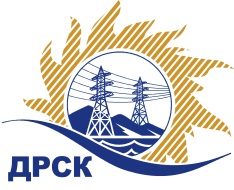 Акционерное Общество«Дальневосточная распределительная сетевая  компания»ПРОТОКОЛ ПЕРЕТОРЖКИСПОСОБ И ПРЕДМЕТ ЗАКУПКИ: открытый электронный запрос предложений № 733747 на право заключения Договора на поставку «Батарея аккумуляторная» (закупка 39 раздела 2.2.2. ГКПЗ 2017 г.)Плановая стоимость: 7 640 677,97 руб. без учета НДС; 9 016 000,00 руб. с учетом НДСПРИСУТСТВОВАЛИ: постоянно действующая Закупочная комиссия 2-го уровня Информация о результатах вскрытия конвертов:В адрес Организатора закупки поступила 1 (одна) заявка на участие в  процедуре переторжки.Вскрытие конвертов было осуществлено в электронном сейфе Организатора закупки на Торговой площадке Системы www.b2b-energo.ru. автоматически.Дата и время начала процедуры вскрытия конвертов с предложениями на участие в закупке: 16:00 часов благовещенского времени 19.12.2016 г Место проведения процедуры вскрытия конвертов с предложениями на участие в закупке: Торговая площадка Системы www.b2b-energo.ru.Ответственный секретарь Закупочной комиссии 2 уровня  		                                                                М.Г.ЕлисееваЧувашова О.В.(416-2) 397-242№ 07/МТПиР-Пг. Благовещенск19 декабря 2016 г.№п/пНаименование Участника закупки и его адресОбщая цена заявки до переторжки, руб. Общая цена заявки после переторжки, руб. ООО ПК "Электроконцепт" (141240, Россия, Московская область, Пушкинский р-н, г. Пушкино, мкр Мамонтовка, ул. Центральная , д. 2, помещение 11)9 015 200,00 руб. (цена без НДС: 7 640 000,00 руб.)Заявка не поступила2.ООО "Ольдам" (115304 г. Москва, Кавказский бульвар, д. 29, корп. 1)8 980 000,00 руб. (цена без НДС: 7 610 169,49 руб.)8 880 000,00 руб. (цена без НДС: 7 525 423,73 руб.)